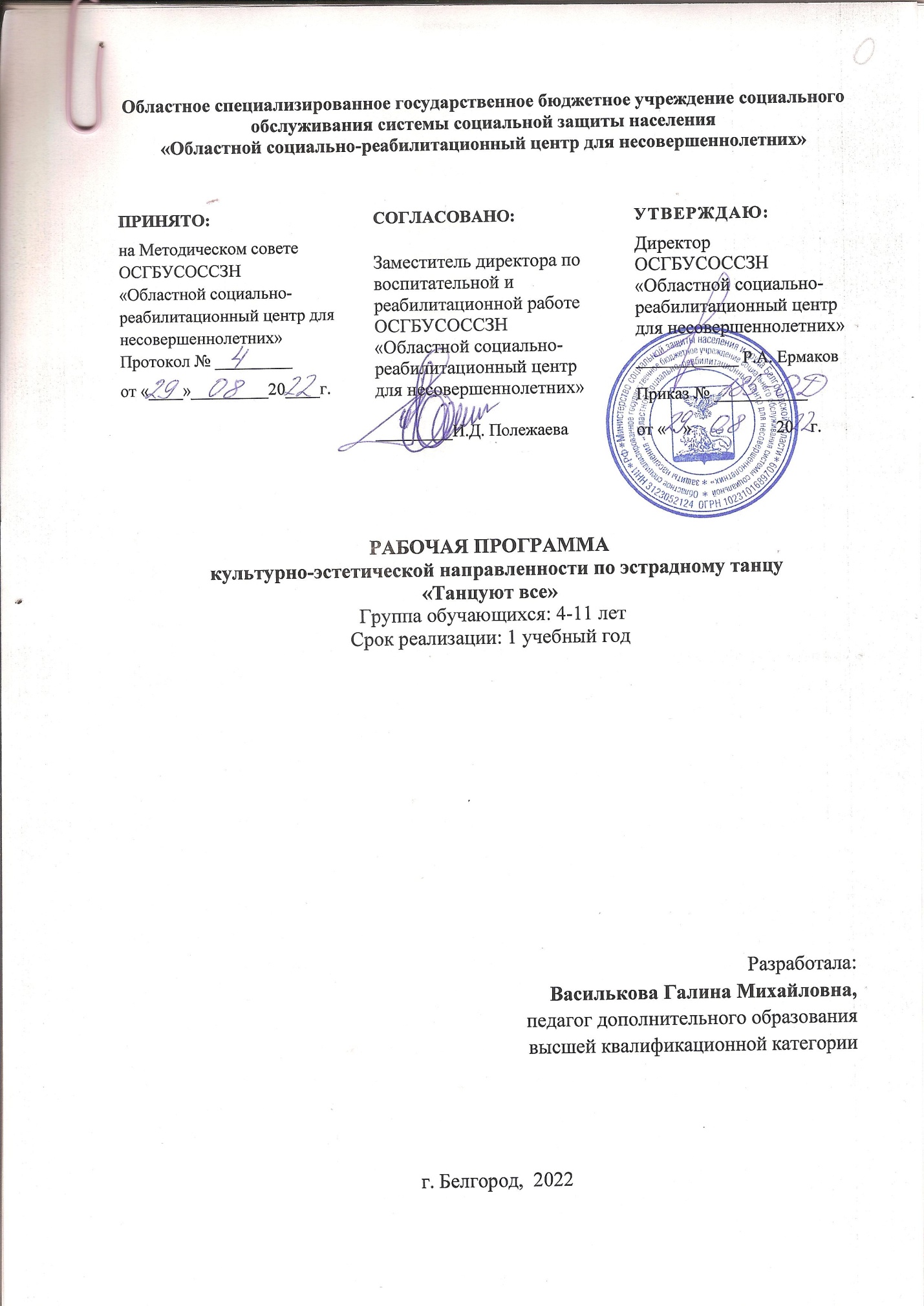                              Пояснительная записка В настоящее время к организации обучения и воспитания детей  предъявляют все более высокие требования. Общество хочет видеть будущего школьника полноценным и всесторонне развитым. Поэтому необходимо развивать ребенка многогранно, не останавливаясь не перед какими трудностями.Наиболее полное раскрытие творческих потенциалов личности дошкольника и младшего школьника в ДОД, определяется через выбор хореографического направления.Программа «Танцуют все» ставит своей целью приобщить детей к танцевальному искусству, раскрыть перед ними его многообразие и красоту, способствовать эстетическому развитию дошкольников, привить им основные навыки умения слушать музыку и передавать в движении ее образное содержание.Данная программа направлена на приобщение детей к миру танца. Занятия танцем не только учат понимать и создавать прекрасное, они развивают образное мышление и фантазию, память и трудолюбие, прививают любовь к прекрасному и способствуют развитию всесторонне-гармоничной личности дошкольника. Между тем хореография, как никакое другое искусство, обладает огромными возможностями для полноценного эстетического совершенствования ребенка, для его гармоничного духовного и физического развития. Танец является богатейшим источником эстетических впечатлений ребенка. Он формирует его художественное «Я» как составную часть орудия «общества», посредством которого оно вовлекает в круг социальной жизни самые личные стороны нашего существа.         Обучаясь по этой программе, дети научатся чувствовать ритм,  слышать и понимать музыку, согласовывать с ней свои движения. Одновременно смогут развивать и тренировать мышечную силу корпуса и ног, пластику рук, грацию и выразительность. Занятия танцем помогут сформировать правильную осанку, научат  основам этикета и грамотной  манеры поведения  в обществе, дадут представление об актерском мастерстве.Занятия хореографией дают  организму физическую нагрузку, равную сочетанию нескольких видов спорта. Используемые в хореографии движения, прошедшие длительный отбор, безусловно, оказывают положительное воздействие на здоровье детей. На занятиях разучиваются различные движения под музыку. Дети учатся ускорять и замедлять движения, непринужденно двигаться в соответствии с музыкальными образами, разнообразным характером, динамикой музыки. В процессе систематических занятий у ребят развивается музыкально-слуховое восприятие. Детям постепенно приходится вслушиваться в музыку для того, чтобы одновременно точно выполнять движения.Параллельно с развитием музыкальности, пластичности и другими танцевальными качествами, на занятиях по хореографии дети научатся чувствовать себя более раскрепощенными, смогут развивать индивидуальные качества личности, воспитать в себе трудолюбие и терпение.         Танец имеет огромное значение как средство воспитания национального самосознания. Получение сведений о танцах разных народов и различных эпох также необходимо, как и изучение грамоты и математики. В этом и заключается основа национального характера, любовь к своему краю, своей родине.           Программа «Танцуют все» рассчитана на один год обучения и рекомендуется для занятий детей двух возрастных групп: младшая - с 4 до 7 лет и средняя - с 8 до11 лет. Занятия проводятся в обеих группах 3 раза в неделю. Длительность урока: младшая группа – 30 мин.,  средняя группа – 40 мин. Одно занятие состоит из двух уроков с перерывом между уроками в 10 минут.  Цель – приобщить детей к танцевальному искусству, способствовать эстетическому и нравственному развитию дошкольников. Привить детям основные навыки умения слушать музыку и передавать в движении ее многообразие и красоту. Выявить и раскрыть творческие способности дошкольника посредством  хореографического искусства. Задачи:обучающая - научить детей владеть своим телом, обучить культуре движения, основам  народного и современного танца, музыкальной грамоте и основам актерского мастерства, научить детей вслушиваться в музыку, различать выразительные средства, согласовывать свои движения с музыкой;развивающая – стимулировать познавательные процессы личности ребёнка (ощущение, восприятие, память, мышление, воображение). Обогатить его эмоционально- волевую сферу. Расширить возможности коммуникативной стороны общения у ребёнка (невербальными средствами коммуникации);воспитывающая – повысить двигательную активность и движенческую культуру ребёнка, разнообразить оздоровительную работу в дошкольном учреждении (развитие фигуры, устранение физических недостатков, укрепление всех групп мышц, совершенствование координации движений), обеспечить интерес  и любознательность детей,  развивать их художественный вкус. Ознакомить ребёнка с этикетом танца.   Специальные знания, умения и навыки являются необходимым средством воспроизведения образа, а не целью данного курса обучения.В работе педагог использует различные методические приемы:• показ образца выполнения движения без музыкального сопровождения, под счет;• выразительное исполнение движения под музыку;• словесное пояснение выполнения движения;• внимательное отслеживание качества выполнения упражнения и его оценка;     • творческие задания.      Методические приемы варьируются в зависимости от используемого хореографического материала (игра, пляска, упражнение, хоровод и т.д.), его содержания; объема программных умений; этапа разучивания материала; индивидуальных особенностей каждого ребенка. Все приемы и методы направлены на то, чтобы хореографическая деятельность детей была исполнительской и творческой.                                    Структура  занятия     Каждое  занятие состоит  из  трёх  частей: вводной, основной  и  заключительной. Каждое  занятие – это  единое  целое, где  все  элементы  тесно  взаимосвязаны  друг  с  другом.I. Вводная  часть занятия   занимает  5-15%   от   общего времени. Задачи  этой  части  сводятся  к  тому, чтобы  подготовить  двигательный аппарат ребёнка, его нервную систему и создать  психологический  и  эмоциональный  настрой.II. Основная  часть  занимает   70-85%  от  общего   времени. В  этой  части  решаются  основные  задачи, совершенствование ранее полученных навыков, идёт  основная  работа  над  развёрнутыми композициями. В этой части даётся  большой  объём  знаний, развивающих  творческие  способности  детей.III. Заключительная часть занятия длится  от  3 до 7 %  общего времени. Здесь  используются  упражнения  на  расслабление мышц, снятие напряжения и излишней эмоциональности. В конце   занятия   подводится  итог,  и  дети  возвращаются в группу.В возрасте 4-7 лет детистановятся  подвижными, успешно овладевают основными движениями, у них хорошая координация движений в ходьбе, беге, прыжках. Совершенствуются процессы высшей нервной деятельности: развивается способность анализировать, обобщать, делать простейшие умозаключения, улучшается произвольная память. Появляются элементы творчества во всех видах детской деятельности.Учебный планГруппа 4-7 летВсего: 110 занятийТематический планГруппа 4-7 лет                                            (занятия проводятся 3 раза в неделю)Оценка деятельности воспитанников даётся на отчётных мероприятиях в рамках программы работы учреждения, проводимых в течение года.Предполагаемый результат:По итогам освоения программы планируется достижение следующих результатов:К концу 1-ого года обучения дети должны знать и уметь: • проявлять устойчивые музыкально - ритмические навыки;• овладеть начальной танцевальной памятью;• слушать и слышать музыку, различно двигаться под музыку;• самостоятельно исполнять программные танцы;• показать достаточный уровень исполнительской выразительности;• ориентироваться в пространстве;• координировать простейшие танцевальные движения;• правила поведения в хореографическом зале;Дети 8-11 лет имеют достаточно развитые двигательные навыки: они умеют ритмично ходить и бегать; легко, энергично, а также высоко поднимать ноги в коленях; скакать с ноги на ногу; самостоятельно строить различные рисунки, круги, умеют расширять и уменьшать его; двигаться парами по кругу, сохраняя расстояние между парами; выполнять различные движения с предметами и без них; исполнять отдельные танцевальные движения (выставлять ноги вперед на прыжке, делать приставной шаг, с приседанием, полуприседанием, кружиться, продвигаясь вперед), способны передавать игровые образы различного характера.Учебный планГруппа 8-11 летВсего: 110 занятийТематический планГруппа 8-11 лет(занятия 3раза в неделю)Оценка деятельности воспитанников даётся на отчётных мероприятиях в рамках программы работы детского сада, проводимых в течение года.Предполагаемый результат:По итогам освоения программы планируется достижение следующих результатов:К концу года обучения дети должны знать и уметь: • азы партнёрских отношений;• воспринимать музыкально-танцевальный материал по словесному описанию;• создавать посредством мимики, пластики, жеста характер и образ героев танца;• самостоятельно исполнять программные танцы;• координировать танцевальные движения, ориентируясь в пространстве музыкального зала;• уметь выполнять танцевальную связку из нескольких элементов под музыку;• критически оценивать уровень своих исполнительских возможностей;• правила поведения в хореографическом зале;• радоваться за успех другого.                      Учебно -методическое обеспечение:просторное помещение для занятий – зал.форма для занятий   – белые футболки и чёрные шорты, носочки, удобная для занятий обувь - чешки или балетки, у девочек волосы хорошо подобраны. музыкальный центр, аудиоаппаратура;СD диски с записями программных танцев;реквизиты к танцевальным постановкам;костюмы к танцам.                                     Список используемой литературы:1. Барышникова Т.К. Азбука хореографии. – СПб., 1996.2. Буренина А.И. Ритмическая мозаика. Санкт-Петербург, 2000.3. Гусев Г.П. Методика преподавания народного танца. Танцевальные движения и комбинации на середине зала. – М.,2004.4. Гусев Г.П. Этюды. – М., 2004.5. Звездочкин  В.А. Классический танец. – Ростов н/Д., 2003.6. Каплунова  И.М.  и  Новоскольцева  И.А «Праздник  каждый  день» «Композитор» - Санкт- Петербург, 2007.7. Каплунова  И.М.  и  Новоскольцева  И.А «Этот  удивительный  ритм» «Композитор» - Санкт- Петербург, 2005.8. Усова О.В. Развитие личности ребёнка средствам хореографии. Татр Танца для детей 3-6 лет. Авторская программа. – Екатеринбург, 2001.9. Ткаченко Т. Народный танец. – М., 1975.10. Белкина С.И., Ломова Т.П., Соковнина Е.Н. Музыка и движение. – М., 1984.11. Пуртова Т.В., Беликова А.Н., Кветная О.В. Учите детей танцевать. – М., 2003.  Виды занятийКол-возанятийКол-во занятийв неделюКол-во занятийв месяцКол-во детейв группеВводно-ознакомительные4312-13    5 - 10Образовательно - игровые    28Практические    70Итого-показательные     8№ п/пТематическое планирование.1.Танцевальные движения:1. Ходьба:- со сменой темпа;- сменой характера;- со сменой направления движений;- в сочетании с другими движениями;2. Бег:- лёгкий (на месте с продвижением);- поднимая колено высоко вперёд; - бег с захлёстом голени назад;- выбрасывая прямые ноги вперёд.3. Галоп:- прямой;- боковой;- сольно;- в паре;- в сочетании с хлопками;- с различным положением рук.4. Прыжки:- высокие;- с акцентом вверх;- с сильно вытянутыми коленями и стопами;- с выбрасыванием ноги вперёд;- с выбрасыванием ноги в сторону;С выбрасыванием ноги назад.5. Проскоки:- вперёд;- назад;- в сторону- на двух ногах;- на одной ноге.6. Упражнения для рук, кистей, пальцев:- являются частью разминки;- включаются в танцевальные элементы;7. Упражнения на ориентировку в пространстве:- по кругу;- колонкой;- «звездочкой»;- «змейкой»;- «воротца»;- по одному (врассыпную);- в паре.8. Движение головы:Активно вводится практически во все танцевальные элементы, придают законченность движениям и большую выразительность.2.Танцевальные элементы:- простой танцевальный шаг;- приставной шаг с ударом в пол;- переменный шаг;- «ковырялочка»;- «верёвочка»;3.Разминки:«Марш - парад»«Весёлый тренаж»«Наш сосед»«Добрый жук»«Сара барабу»«Аэробика»«Танец утят»4.Танцы:1.Парные и круговые пляски, праздничные выходы.«Осенний сон»«Дружба крепкая» Краковяк «Зимние забавы»«Ёлочки и зайчики» Кадриль с ложками2. Сюжетные и характерные танцы.«Пых, пых самовар»«Мухоморы – пареньки» Танец с зонтиками «Дождя не боимся» «Белочки» с орешками  Танец Козы с козлятами«Ёлочки»«Снежинки» с платками«Гномики» с фонариками«Гусары и куколки»«Солнышко» с ленточками5.Подготовка к итоговому контрольному занятию.6.Итоговое контрольное занятие.ИТОГО: 110 часовИТОГО: 110 часовВиды занятийКол-возанятийКол-во занятийв неделюКол-во занятийв месяцКол-во детейв группеВводно-ознакомительные2312-13    8 - 10Образовательно - игровые    20Практические80Итого-показательные     8№ п/пТематическое планирование.1.Танцевальные движения:1. Ходьба:- шаги с одновременной работой рук;- шаги с работой корпуса;- шаги с работой головы.2. Бег:- бег с захлёстом голени назад;- бег с выбросом ног вперёд;- лёгкий бег на полупальцах;- бег с высоко поднятыми коленями;- бег с ускорением;- бег с замедлением;- бег с остановками.3. Галоп:- по кругу;- по прямой линии;- вокруг себя;- по одному;- парой;- с хлопками;- с притопами.4. Прыжки:- в различных ритмических комбинациях;- в разных темпах;- на месте;- с продвижением вперёд;- назад;- в сторону;- в двух ног на одну;- с одновременным движениями рук и головы;- в исполнении по одному и в парах.5. Проскоки:- вперёд;- назад;- в сторону на двух ногах;- на одной ноге;6. Упражнения для рук:- резкие – мягкие;- короткие – длинные.7. Упражнения на ориентировку в пространстве:- диагональ;- простейшие перестроения: колонна по одному, по парам, тройкам, по четыре;- «звездочка»;- «корзиночка»;- «ручеек»;- «змейка».8. Движение головы:Активно вводится практически во все танцевальные элементы, придают законченность движениям и большую выразительность.2.Танцевальные элементы:- простой танцевальный шаг;- приставной шаг с ударом в пол;- переменный шаг;- «ковырялочка»;- «верёвочка»;- припадание.3.Разминки:«Жар - птица»«Горошинки цветные»«Зимние забавы»«Добрый жук»«Маугли»«Рыбка»«Партнёрская гимнастика»4.Танцы:1.Парные и круговые пляски, праздничные выходы.«Осенние дорожки»«Ярмарка» Берлинская полька«Новогодний экспресс»«Дружба»«Коты и мыши»«Ностальжи»2. Сюжетные и характерные танцы.«Россиночка – Россия»«Коляда» Танец с балалайками«Увезу тебя я в тундру»«Звёздочки» с фонариками«Снеговики» с метёлками«Пингвины»«Российский Дед Мороз» «Яблочко»«Граница»«Ангел летит»«Мама»«5 февральских роз»«Солнышко»«Не отнимайте солнце у детей»«Аист на крыше»«Зажгите свечи»5.Подготовка к итоговому контрольному занятию.6.Итоговое контрольное занятие.ИТОГО: 110 часов.ИТОГО: 110 часов.